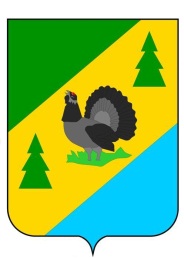 РОССИЙСКАЯ ФЕДЕРАЦИЯИРКУТСКАЯ ОБЛАСТЬАЛЗАМАЙСКОЕ МУНИЦИПАЛЬНОЕ ОБРАЗОВАНИЕДУМАРЕШЕНИЕ № 138г. Алзамайот 15 ноября 2019 г.Об установлении налога на имущество физических лиц на территории Алзамайскогомуниципального образованияРуководствуясь п.1 ст.4, ст. 5, п.4 ст. 12, ст.ст. 15, 17, главой 32 «Налог на имущество физических лиц» Налогового кодекса Российской Федерации, ст.ст. 14, 35, 47 Федерального закона от 06.10.2003 № 131-ФЗ «Об общих принципах организации местного самоуправления в Российской Федерации», статьями 31, 48 Устава Алзамайского муниципального образования,  ДУМА РЕШИЛА:Установить и ввести в действие на территории Алзамайского муниципального образования налог на имущество физических лиц на 2020 год. Налогоплательщиками налога на имущество физических лиц (далее - налогоплательщики) признаются физические лица, обладающие правом собственности на имущество, признаваемое объектом налогообложения. 3. Объектом налогообложения признается расположенное в пределах муниципального образования следующее имущество:1) жилой дом; 2)  квартира, комната;3) гараж, машино - место; 4) единый недвижимый комплекс;         5) объект незавершенного строительства; 6) иные здание, строение, сооружение, помещение . Жилые строения, расположенные на земельных участках, предоставленных для ведения личного подсобного, дачного хозяйства, огородничества, садоводства, индивидуального жилищного строительства, относятся к жилым домам.Не признается объектом налогообложения имущество, входящее в состав общего имущества многоквартирного дома.     4. Налоговая база определяется в отношении каждого объекта налогообложения как его кадастровая стоимость, внесенная в Единый государственный реестр недвижимости и подлежащая применению с 1 января года, являющегося налоговым периодом. Изменение кадастровой стоимости объекта налогообложения вследствие изменения качественных и (или) количественных характеристик этого объекта налогообложения учитывается при определении налоговой базы со дня внесения в Единый государственный реестр недвижимости сведений, являющихся основанием для определения кадастровой стоимости.Ставки налога на имущество физических лиц в случае определения налоговой базы объектов налогообложения исходя из кадастровой стоимости объекта налогообложения определяются в следующих размерах:1) 0,3 процента в отношении:а)  жилых домов, частей жилых домов, квартир, частей квартир, комнат;б) объектов незавершенного строительства в случае, если проектируемым назначением таких объектов является жилой дом;в) единых недвижимых комплексов, в состав которых входит хотя бы один жилой дом;г) гаражей и машино-мест, д) хозяйственных строений или сооружений, площадь каждого из которых не превышает 50 квадратных метров и которые расположены на земельных участках, предоставленных для ведения личного подсобного, дачного хозяйства, огородничества, садоводства или индивидуального жилищного строительства;2) 0,5 процента в 2019 году, 0,75 процента в 2020 году, 1,0 процент в 2021 году, 1,25 процента в 2022 году, 1,5 процента в 2023 и последующие годы в отношении объектов налогообложения, включенных в перечень, определяемый в соответствии с пунктом 7 статьи 378.2 Налогового кодекса Российской Федерации, а также в отношении объектов налогообложения, предусмотренных абзацем вторым пункта 10 статьи 378.2 Налогового кодекса Российской Федерации;3) 2,0 процента в отношении объектов налогообложения, кадастровая стоимость каждого из которых превышает 300 миллионов рублей;4) 0,5 процента в отношении прочих объектов налогообложения.	5. Налоговым периодом признается календарный год.	6. От уплаты налога освобождаются физические лица, установленные ст.407 Налогового кодекса Российской Федерации.7. В течение 5 дней с момента принятия, направить настоящее решение Думы в Межрайонную инспекцию ФНС России № 6 по Иркутской области. 8. Опубликовать настоящее решение в газете «Вестник Алзамайского муниципального образования» и разместить на официальном сайте Алзамайского муниципального образования в информационно-телекоммуникационной сети «Интернет».9. Настоящее решение вступает в силу с 01.01.2020 года, но не ранее чем по истечении одного месяца со дня его официального опубликования.10. Со дня вступления настоящего решения Думы Алзамайского муниципального образования в силу, признать утратившими силу: решение Думы Алзамайского муниципального образования от 30 октября 2014 года № 167 «О налоге на имущество физических лиц на территории Алзамайского муниципального образования», решение Думы Алзамайского муниципального образования от 15 ноября 2010 года № 159 «О налоге на имущество физических лиц на территории Алзамайского муниципального образования», решение Думы Алзамайского муниципального образования от 24 апреля 2014 года № 146 «О внесении изменений и дополнений в решение Думы Алзамайского муниципального образования от 15.11.2010 г. № 159 «О налоге на имущество физических лиц на территории Алзамайского муниципального образования».Председатель Думы Алзамайскогомуниципального образования                                                                               В.Ф. ЧугуноваГлава Алзамайского муниципального образования                                                                                  А.В. Лебедев